TELEVISIONS – CHAÎNE D'INFORMATIONTEMPS D'INTERVENTION DANS LES MAGAZINES DU 01-06-2023 AU 30-06-2023 Les partis politiques et divers sont présentés par ordre alphabétique. Seuls les partis politiques et divers ayant bénéficié de temps de parole figurent dans ce tableau.
*Ces données mensuelles sont fournies à titre informatif. L'appréciation du respect du pluralisme, qui s'effectue chaîne par chaîne, est réalisée à l'issue de chaque trimestre civil.BFMTV CNews LCI franceinfo: 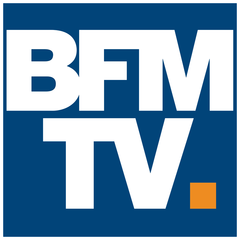 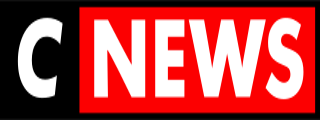 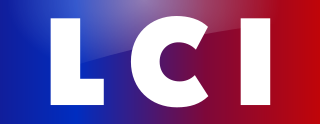 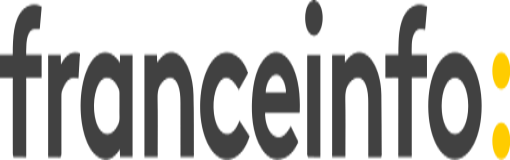 PRESIDENT DE LA REPUBLIQUE00:12:0202:26:3401:42:3200:45:58dont Président de la République - propos qui relèvent du débat politique national00:11:1402:06:1000:33:2800:45:58GOUVERNEMENT01:47:2410:10:2209:04:0101:42:56TOTAL EXÉCUTIF01:58:3812:16:3209:37:2902:28:54PART DE L'EXÉCUTIF*14,41%33,17%30,11%18,67%Divers Centre00:12:35 00:14:55 - - Divers Droite00:18:22 01:25:52 00:23:37 00:01:37 Divers Gauche00:40:31 01:36:19 00:07:34 00:49:38 En Commun !00:02:12 - - - Europe Ecologie-les Verts00:32:24 00:17:46 00:00:47 00:47:38 Horizons00:15:23 00:37:43 00:49:02 00:08:47 La France insoumise02:24:34 04:23:19 03:51:15 01:49:02 Les Centristes00:04:14 - 00:06:34 00:00:12 Les Républicains01:54:50 01:15:12 03:05:52 01:26:15 Lutte Ouvrière00:08:32 - - - Mouvement démocrate00:05:27 00:46:10 01:46:16 00:08:30 Parti communiste français00:04:10 00:11:51 00:37:51 00:33:55 Parti radical de gauche00:03:19 - - - Parti socialiste00:30:31 00:47:33 00:03:05 00:39:12 Place publique00:08:21 00:00:26 - 00:39:48 Rassemblement national01:33:52 04:33:10 05:04:35 01:49:01 Reconquête00:45:51 01:16:04 00:00:13 - Renaissance01:27:07 05:28:30 05:38:11 01:36:46 Sans étiquette00:27:32 - - - Union des démocrates et indépendants00:04:40 00:18:03 00:16:07 - Debout la France- 00:53:15 00:18:37 - Divers- 00:25:41 00:00:21 00:00:51 La Convention- 00:00:38 - 00:00:23 Les Patriotes- 00:09:49 00:05:00 - Territoires de progrès- 00:01:25 - 00:01:08 Nouveau parti anticapitaliste- - 00:05:15 - Cap écologie- - - 00:11:48 Front de libération nationale kanak et socialiste- - - 00:00:45 Génération.s- - - 00:00:28 Générations NC- - - 00:00:39 Péyi-A- - - 00:00:34 Tavini Huiraatira- - - 00:01:35 TOTAL PARTIS POLITIQUES ET DIVERS11:44:2724:43:4122:20:1210:48:32PART DES PARTIS POLITIQUES ET DIVERS*85,59%66,83%69,89%81,33%